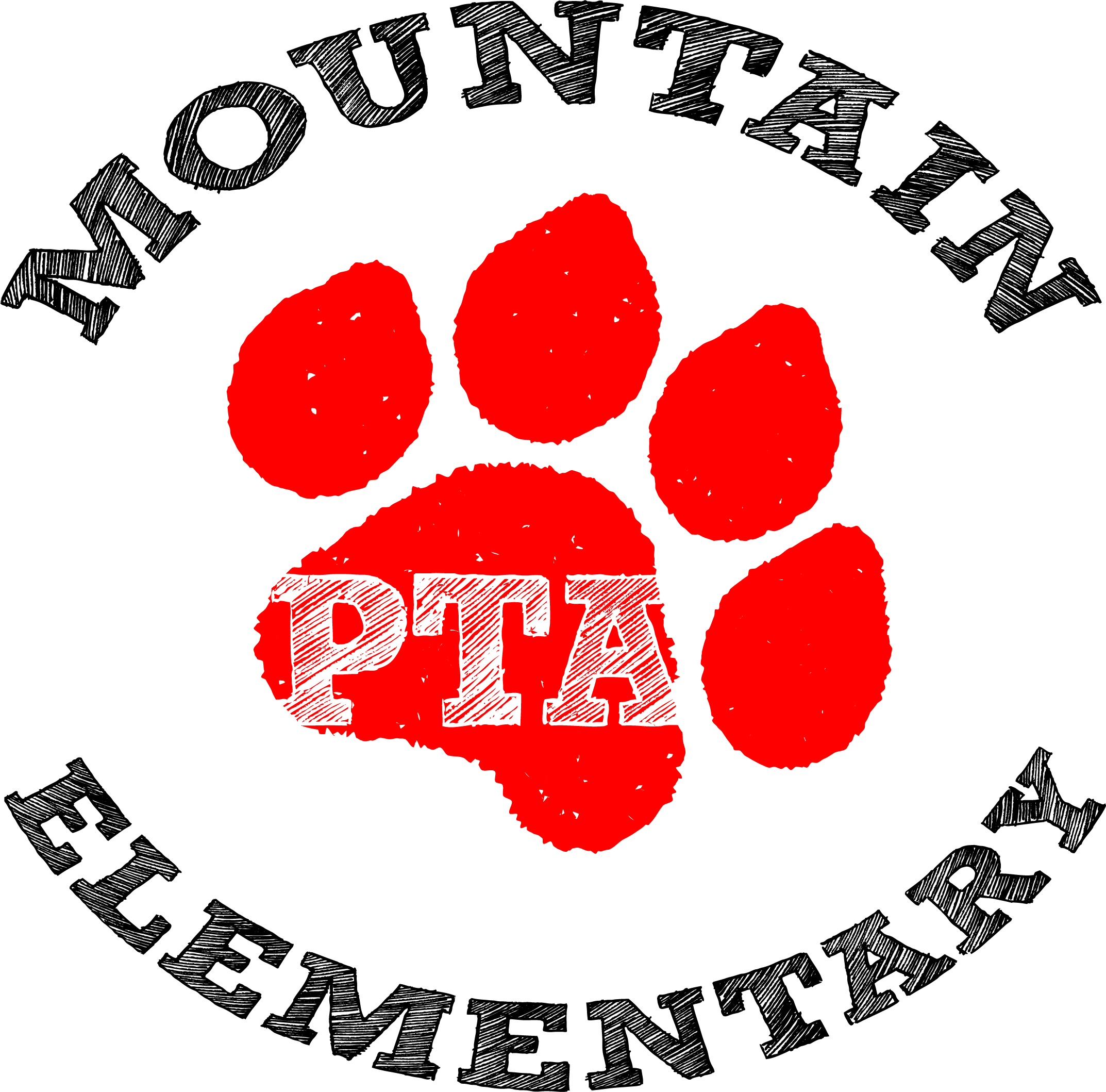 Mountain Elementary PTA Meeting  April 6, 2020Called to order at 12:11pm by Kristy OrtegaAttendees: Amy Guthormsen, Esther Smidt, Kristy Ortega, Ruth Burns, Olivia Dong, Martha Heil, Mhairi McKay-Smith, Ramey Sallaz, Jennifer Kieltyka, Natalie Morgan, Aedin Loychik, Chantielle Hanson, Kandice Favorite, Lisse Ham, Karen Morris, Liz Daly, Lindsey Gibson, Jennifer Guy, Alicia Kirkland, Karen Morris, Amanda PadillaMinutes approved unanimously. Treasurer’s Report - Natalie Morgan.approx $25,000 to roll over with the school ending early.housekeeping items: -Mrs Clayton’s storage shed, increase approval from $400 to $420 to cover tax, etc-Mrs Rosette’s tuners, increase approval from $70 to $75-$3400 originally from General Grants for building bucks, vote to move back to General Grants-$2800 move back to General Grant-$2000 Mad Money still to spendChantielle motions to approve, Lisse seconds - motion passes.Officers for 2020-21 School YearPresident - Esther SmidtVP - ?Secretary - Chantielle HansonTreasurer - Natalie Morgan/Liz DalyLindsey Gibson asks about the process for submitting receipts for reimbursement. Two options for teachers: scan/email or send via mail to Natalie Morgan.Principal Update Mrs Keiltyka - asking for feedback from parents regarding the distance learning. Please contact her with any concerns/questions!Mrs Guy - Herb McLean update: construction is ahead of schedule, no slow down. Electrician may take some time off due to virus, won’t know for a few days. Goal is completion last week of July. 3rd-4th grade hallway next summer.LAPS updates: no new content for grading. “Enrichment opportunities” only for elementary. Direction from PED is to have all seniors graduate and provide every access to educational materials.Governor has schools closed through end of April, hoping to hear if parents/kids can come collect items left.Yearbooks - Ramey SallazCurrent estimate is arriving in June due to slowdown. $10 each. Can ONLY be purchased online. Please send in photos of any learning at home! Families In Need discussionNatalie asks if we should we move money to offer further support to any in our community who may need the help right now. Kristy suggests $2,000 for emergencies. Natalie suggests we move from spring, Mhairi suggests field trip line item, Ramey from Reading night/Math night.Ruth moves $2k from Reading night, Amanda seconds. Passes.Box tops - agreement to pass on them in this time.Mail - currently held by post office, beginning once a week delivery. Ranee will be in touch.Teacher appreciation week discussion - Gift cards not allowed by IRS. Have $1200 in budget for teacher appreciation.Adjourn at 1:15pm.Same time next month!